COLLEGE OF ALAMEDA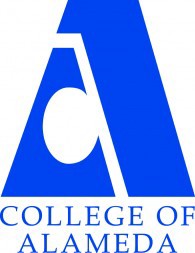 Institutional Effectiveness CommitteeAGENDAThursday, April 11, 20242:00 – 3:30 pmH-280 and via ZOOM Co-Chair - Faculty, Andrew Park 1. Approval of the AgendaActionCo-Chairs2. Approval of the MinutesActionCo-Chairs3. Employee Voice SurveyActionDrew Burgess4. AY24-25 Program Review and APU Templates: InstructionalDiscussionAndrew Park5. ACCJC Mid-Term Report (Standing Agenda Item)InformationalMildred Lewis6. Various Updates: Institutional Set Standards, ILO Assessment, Institutional Effectiveness Website UpdatesInformationalAndrew Park7. Other ItemsDiscussionCo-Chairs8. AdjournmentNext meeting – Regular Meeting: Thursday, May 9, 2-3:30 p.m.ActionCo-Chairs